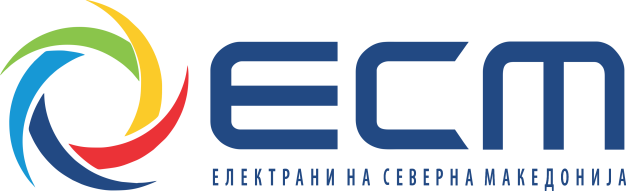 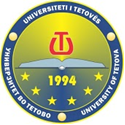 А П Л И К А Ц И Ј Аза стипендија на студенти запишани на прв циклус студии по прв пат во прв или трет семестер во учебната 2022/2023 годинаГенерални информации за апликантот                                                          Име и презиме ___________________________________Дата и место на раѓање ____________________________Контакт телефон _________________________________Адреса на живеење _______________________________Емаил__________________________________________Завршено образование (степен, вид и бодови при упис на факултет)_________________________________________________________________________________Студент на Универзитет во Тетово на една од следните студиски програми:Факултет за применети наукиПрограмски студии: Мекатроника,Факултет за применети науки,Програмски студии: Инженерска ЕкономијаФакултет за природно математички наукиПрограмски студии: Информатика – Професионална насока._________________________________________________________________________________ПРАШАЛНИКОбразложете го вашиот интерес за високо образование.__________________________________________________________________________________Зашто го одбравте овој факултет и од каде потекнува интересот за оваа насока?__________________________________________________________________________________Кој ви е омилен предмет и зошто?_________________________________________________________________________________Опишете го со неколу зборови средното образование._________________________________________________________________________________Наведете некој настан или случка кој се случил за време на школувањето во средното образование, а ќе ви остане во сеќавање)_________________________________________________________________________________Наведете дополнителни курсеви и обуки кои сте ги посетувале._________________________________________________________________________________Наведете освоени дипломи од прво, второ или трето место од домашни или меѓународни натпревари за време на средното образование._________________________________________________________________________________Каде се гледате себеси за 5 години?________________________________________________________________________________Хоби и активности во слободно време._________________________________________________________________________________Опишете се себеси преку пет карактеристики. __________________________________________________________________________________________________________________________________________________________________Дали сте запознаени и дали се согласувате со критериумите и обврските за корисникот на стипендија, доколку сте Вие корисник на стипендија од АД ЕСМ?ДА /НЕВо случај на неисполнување на обврските, лицето посочено како солидарен гарант има обврска да ја надомести финансиската давачка.Генерални информации за потписник / солидарен гарант(потписник на солидарен гарант може да биде само член на потесно семејство)Име и презиме ___________________________________Сродство со апликант _____________________________ЕМБГ ___________________________________________Контакт телефон _________________________________Адреса на живеење _______________________________Потребни документиПополнета апликација/прашалник подготвен од страна на АД ЕСМ; Мотивациско писмо;Потврда за редовен студент;Уверение за реализиран просек и реализирани кредити (до датумот на аплицирање);Копија од диплома за завршено средно образование;Копии од дипломи за посета на курсеви;Изјава дека не сте корисник на стипендија или кредит од друга установа, институција или  компанија,  потпишана и од солидарен гарант (заверена во нотар);Копија од Уверение за државјанство на Република Северна Македонија;Потврда за работен однос и плата на солидарниот гарант;Документите се поднесуваат во Центарот за Студентски Прашања и Кариера при Универзитет во Тетово, или по пошта на адреса: Центарот за Студентски Прашања и Кариера, Универзитет во Тетово, ул. Илинденска, бб, 1200 Тетово. Рокот за поднесување документи е до 17.11.2023 година.Во прилог на потполнетата апликација потребно е да се достави и индивидуално креирано мотивациско писмо, како и потребните документи кои се наведени во апликацијата.Фотографија(не постара одшест месеци)Изјава Изјавувам под целосна морална, материјална и кривична одговорност дека податоците наведени од моја страна во Апликацијата за стипендија се точни и вистинити.Изјавил,___________________________________(име и презиме - потпис на апликантот)